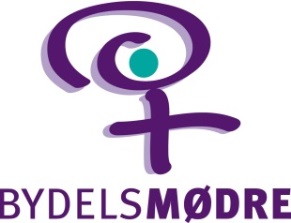 Indkalde til møder
(modtage afbud)NAVN:Samle samtaleskemaerNAVN:Lave dagsordenNAVN:Holde orden på fælles mappeNAVN:Skrive referaterNAVN:Holde orden i fagligt materialeNAVN:Være dirigentNAVN:Opdatere Bydelsmødre kontaktlisteNAVN:Sende referater udNAVN:Opdatere 
fagperson kontaktlisteNAVN:Købe ind til møderNAVN:Kontakt til Bydelsmødrenes LandsorganisationNAVN:Finde lokale/nøgle til møderNAVN:Oprette/forny CVR nummerNAVN:Lave/ændre NEM-konto i bankNAVN:Lave/ændre net-bank aftaleNAVN:Lave månedsregnskabNAVN:Lave årsregnskabNAVN:Modtage bilag (kvitteringer)NAVN:Lave budgetNAVN:Revidere årsregnskabetNAVN:Ansvar for penge-kasseNAVN:Udbetale refusion/GodtgørelseNAVN:Overblik over hvor søge midlerNAVN:Kontakte steder, hvor søge midlerNAVN:Skrive om Bydelsmødre til aviser, lokal-blade, nettet, facebookNAVN:Skrive takke-breveNAVN:Kontakte lokale-blade, aviser, radio, tv.NAVN:Fortælle om Bydelsmødre til andre NAVN:Skrive evalueringerNAVN:Skrive ansøgningerNAVN:Skrive invitationerNAVN:Sende informationer ud pr. mail om BydelsmødreNAVN:Gå ud med information om BydelsmødreNAVN:Printe foldereNAVN:Lave visitkortNAVN:Finde kurser i foreningsarbejdeNAVN:Styre erfaringsudvekslingNAVN:Fagperson som deltager på Bydelsmødrenes møder NAVN:NAVN:Købe Pink-tingNAVN:NAVN:NAVN:NAVN:NAVN:NAVN:NAVN:NAVN:NAVN: